ΠΡΟΓΡΑΜΜΑ   ΠΕ ΡΟΔΟΠΗΣ       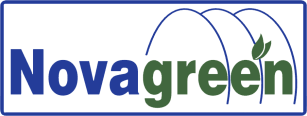   ΝΟVΑGREEN  Α.Ε.                                                              			 ΠΡΟΓΡΑΜΜΑ   ΠΕ ΡΟΔΟΠΗΣ 				                                                                                                                        ΝΟVΑGREEN  Α.Ε. 11-15.05.2020ΣΥΝΕΡΓΕΙΟΑΡΜΟΔΙΟΤΗΤΕΣΔΕΥΤΈΡΑ11.05.2020ΤΡΙΤΗ12.05.2020ΤΕΤΆΡΤΗ13.05.2020ΠΕΜΠΤΗ14.05. 2020ΠΑΡΑΣΚΕΥΉ15.05.2020ΥΠΕΥΘΗΝΟΣΔΗΜΑΚΗ ΚΑΤΕΡΙΝΑ6980599799ΔΕΙΓΜΑΤΟΛΗΨΙΕΣ Α-ΠΑ –ΑΓΡΟΤΙΚΟ ΚΑΙ ΦΣΕΛΕΓΧΟΣ ΣΥΝΕΡΓΕΙΩΝΕΛΕΓΧΟΣ ΣΥΝΕΡΓΕΙΩΝΕΛΕΓΧΟΣ ΣΥΝΕΡΓΕΙΩΝΕΛΕΓΧΟΣ ΣΥΝΕΡΓΕΙΩΝΕΛΕΓΧΟΣ ΣΥΝΕΡΓΕΙΩΝ1ο ΣΥΝΕΡΓΕΙΟΕΕΡ 7992ΣΤΕΡΓΙΟΥ ΓΕΩΡΓΙΟΣ6980521066ΜΟΥΣΤΑΦΑΔΕΙΓΜΑΤΟΛΗΨΙΕΣΨΕΚΑΣΜΟΙ Α-ΠΑ –ΑΓΡΟΤΙΚΟ ΚΑΙ ΦΣΦΑΝΑΡΙ ΑΡΩΓΗΠ.ΜΕΣΗΠΡ.ΗΛΙΑΣΜΑΡΩΝΕΙΑΑΓ.ΧΑΡΑΛΑΜΠΟΣΠΛΑΤΑΝΙΤΗΣΙΜΕΡΟΣΚΑΛΛΙΣΤΗΝΕΑ ΚΑΛΛΙΣΤΗΠΟΡΠΗΓΛΥΦΑΔΑΜΕΣΗΠΑΡΑΔΗΝΗΠΑΓΟΥΡΙΑ ΣΙΔΕΡΟΧΩΡΙ ΚΑΛΑΜΟΚΑΣΤΡΟΕΝΤΟΣ ΠΟΛΕΩΣ2ο ΣΥΝΕΡΓΕΙΟΕΕΡ7994ΚΑΡΑΚΟΛΙΑΣ ΣΤΑΥΡΟΣ6993574187ΣΕΒΑΣΤΟΥΔΗΣ ΚΩΝ/ΝΟΣ6934251732ΔΕΙΓΜΑΤΟΛΗΨΙΕΣΨΕΚΑΣΜΟΙ Α-ΠΑ –ΑΓΡΟΤΙΚΟ ΚΑΙ ΦΣΚΥΝΟΚΟΜΕΙΟΒΙΟΛΟΓΙΚΟΣ ΠΑΝΕΠΙΣΤΗΜΙΟΥΒΙΟΛΟΓΙΚΟΣ ΚΟΜΑΣΤΥΝΟΜΙΑΒΟΥΛΚΑΝΙΖΑΤΕΡΣΦΑΓΕΙΑ ΚΟΜΠΑΛΙΟΣ ΒΙΟΛ.ΚΟΜΜΕΛΕΤΗΑΜΒΡΟΣΙΑΔΙΑΛΑΜΠΗΓΑΛΗΝΗΣΑΛΠΗΣΩΣΤΗΣΛΙΝΟΣΠΟΛΥΑΝΘΟΣΙΑΣΜΟΣΚΟΠΤΕΡΟΑΜΑΞΑΔΕΣΒΙΠΕΡΟΔΙΤΗΣΘΡΥΛΟΡΙΟΚΟΣΜΙΟΦΥΛΑΚΑΣΚΙΚΙΔΙΟΕΝΤΟΣ ΠΟΛΕΩΣ3 ΣΥΝΕΡΓΕΙΟΝΙΑ 4758ΚΑΡΑΚΙΟΥΛΑΧΗΣ6984290064ΣΕΡΚΑΝ6979813573ΔΕΙΓΜΑΤΟΛΗΨΙΕΣΨΕΚΑΣΜΟΙ Α-ΠΑ –ΑΓΡΟΤΙΚΟ ΚΑΙ ΦΣΙΣΑΛΟΣ ΚΑΛΛΙΘΕΑΑΜΑΡΑΝΤΑΠΑΜΦΟΡΟΛΥΚΕΙΟΑΡΡΙΑΝΑΣΑΠΠΕΣΙΑΣΙΟΠΡΩΤΑΤΟΤΣΙΦΛΙΚΙΜΥΣΤΑΚΑΣΜ.ΠΙΣΤΟΜ.Μ.ΔΟΥΚΑΤΑΑΓ.ΘΕΩΔΟΡΟΙΠΡΟΣΚΥΝΗΤΕΣΞΥΛΑΓΑΝΗ ΕΝΤΟΣ ΠΟΛΕΩΣ4 ΣΥΝΕΡΓΕΙΟΝΙΑ 4942ΚΑΡΑΓΚΟΖΙΔΗΣ6977709233ΚΙΖΛΑΡΑΚΗΣ6972016545ΔΕΙΓΜΑΤΟΛΗΨΙΕΣΨΕΚΑΣΜΟΙ Α-ΠΑ –ΑΓΡΟΤΙΚΟ ΚΑΙ ΦΣΑΡΙΣΒΗΑΜΦΙΑΠΑΣΣΟΣΦΥΛΛΙΡΑΑΝΘΟΧΩΡΙΑΡΑΤΟΣΒΑΚΟΣΑΡΧΟΝΤΙΚΑΒΡΑΓΙΑΕΝΤΟΣ ΠΟΛΕΩΣ